Data sources for AI in traffic analysis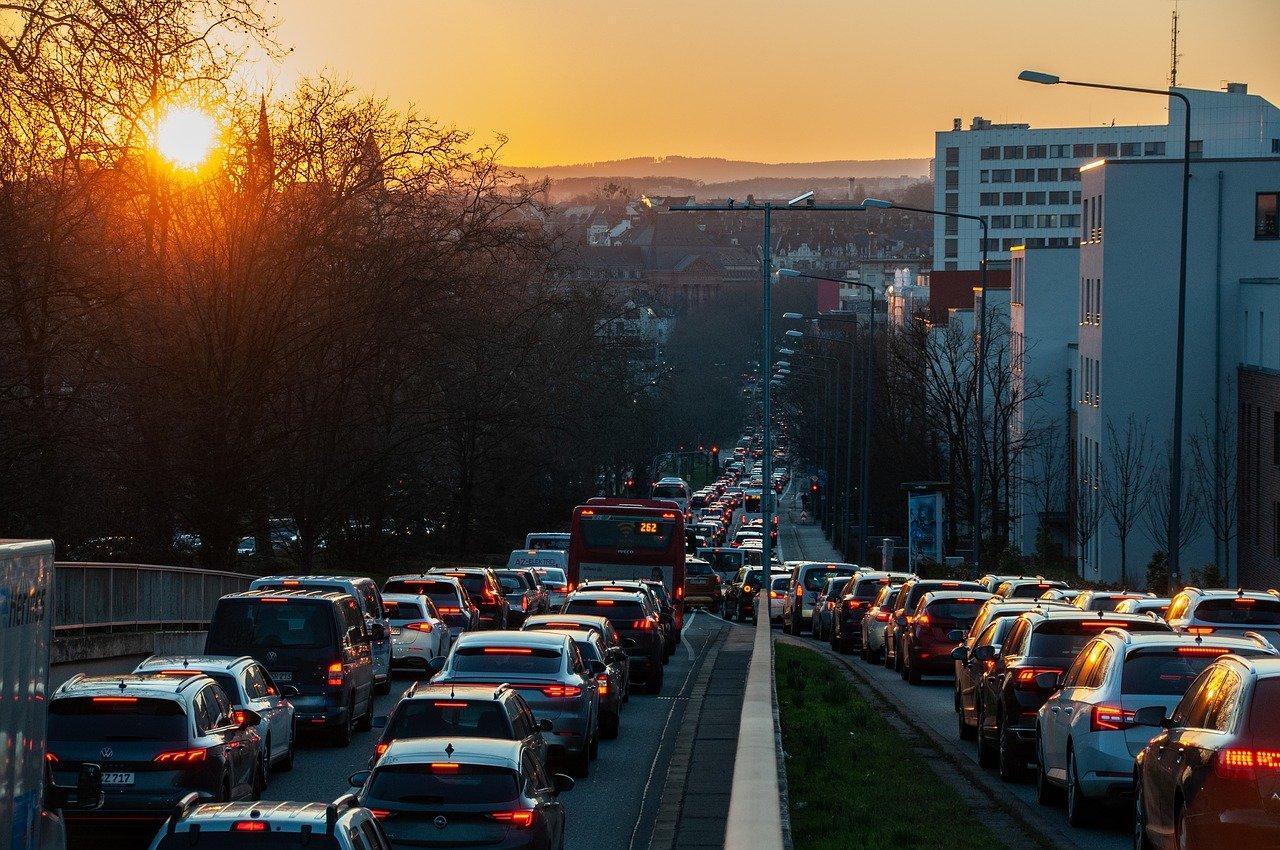 Source: https://pixabay.com/photos/traffic-city-traffic-jam-cars-7859033/Review the list of data sources provided below.Choose data sources that you think are useful for AI algorithms to analyse real-time traffic data.Describe ways the AI could use each dataset.  Explain how your AI system will work. Traffic cameras: provide real-time visual information about traffic conditions, such as congestion, accidents, and road closures. Sensors embedded in roads: can detect vehicle presence, speed, and traffic flow. GPS devices in vehicles: provide location information for vehicles that can be used to track their movements. Historical traffic data: provides long-term traffic data related to traffic flow and volume. Social media posts: can provide real-time data about road accidents and traffic incidents. Weather information: can provide latest weather conditions. 